МКДОУ Маршанский детский сад «Колосок»Каргатский район село Маршанское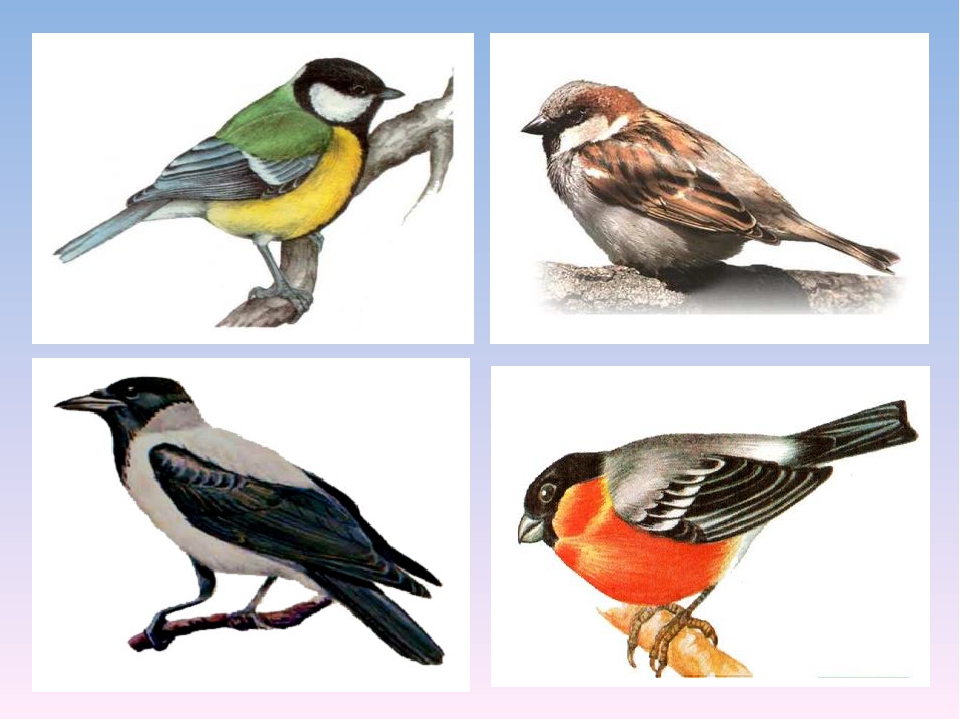 Воспитатель: Вайман Татьяна АлександровнаЛото «Птицы»Для 2 – 4 игроков от 5 до 8 лет.Классическая игра с реалистичными рисунками птиц.Комплект игры: 4 поля с рисунками птиц, 16 карточек с текстом.Цель игры – быстрее всех закрыть изображения птиц на своем поле карточками.Правила игрыВыбирают ведущего. Он перемешивает поля и карточки и выдает каждому игроку по одному полю, а карточки кладет в отдельную стопку текстом вниз.Затем ведущий берет из стопки верхнюю карточку и вслух читает текст на ней.Если игрок, у которого на поле есть птица, о которой написано, назовет ее, то ведущий отдает ему эту карточку. Игрок кладет ее на участок своего поля с изображением этой птицы. Если игрок не назвал птицу, то ведущий кладет эту карточку под низ стопки.Первый, кто закроет все участки на своем поле, говорит: «Птицы!». Ведущий объявляет его победителем.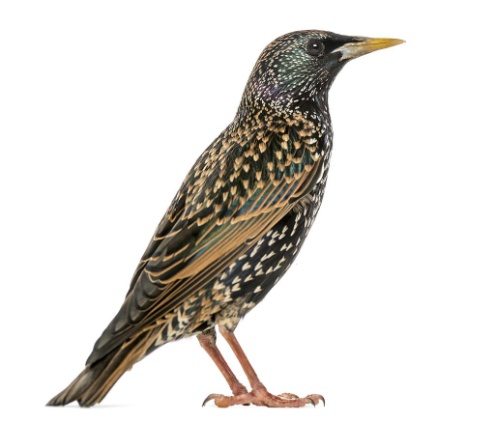 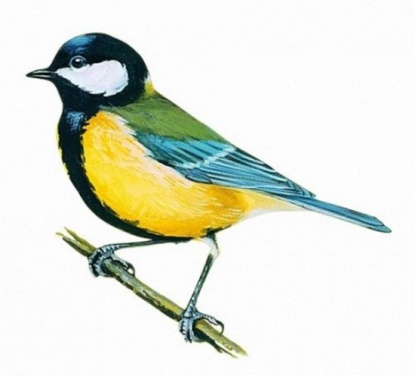 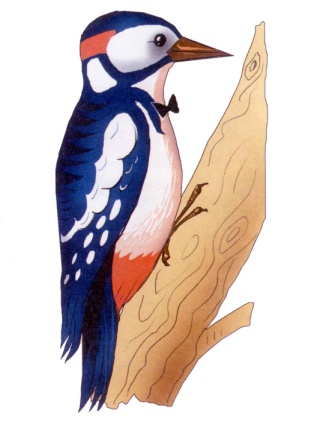 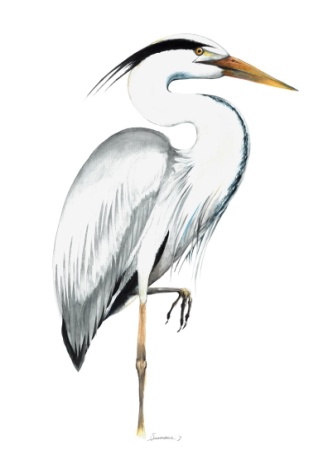 Скворец за морем жил зимой,Теперь вернулся он домой.И рано утром в тишине Запел о солнце и весне.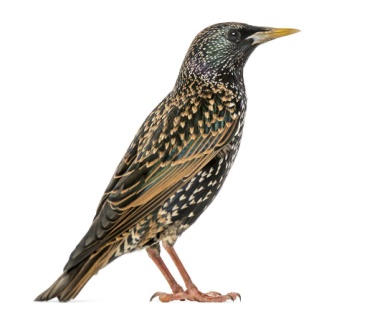 Пусть снег вокруг искритсяИ зимний ветер злится –Поет не уставаяСиница расписная.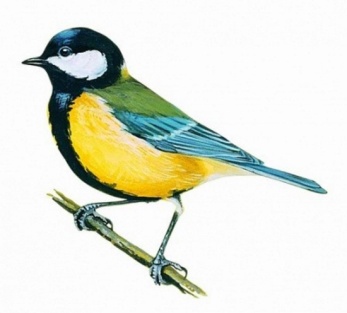 Дятел на стволе сидит,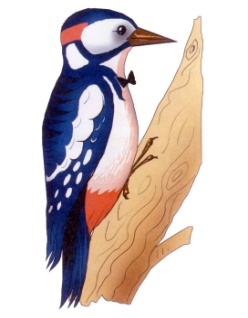 Клювом по нему стучит.Стук да стук, стук да стукРаздаётся громкий звук.Рыбку цапнула в пруду.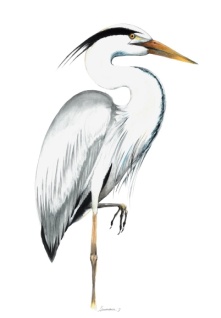 Цап! – и нет. Имей в виду!На носу осталась капля.А зовут ту птицу цапля.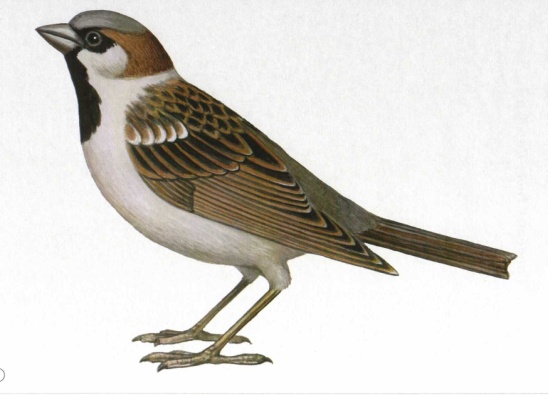 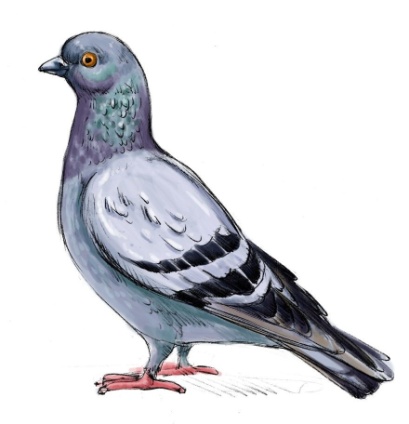 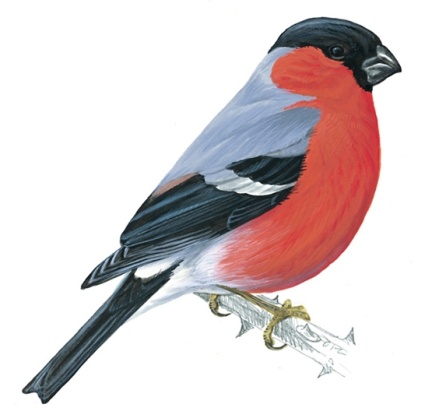 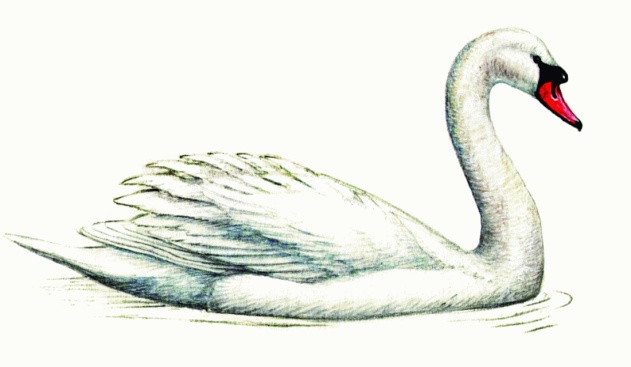 Что за птица воробей!Ну уж точно всех шустрей!Только крошки кто кидает-Он тотчас же собирает!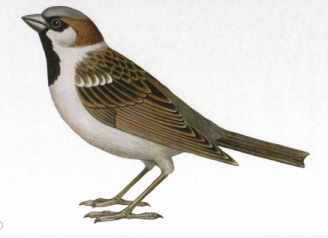 Подбирает он проворноКинутые ему зернаИ гнездится на карнизеНаш любимый голубь сизый.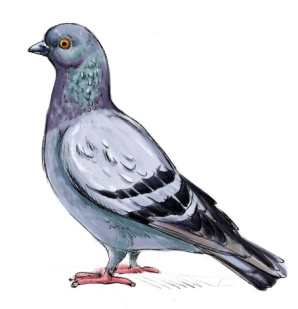 Алой кисточкой заряКрасит грудку снегиря,Чтоб в морозы и пургуНе замерз он на снегу.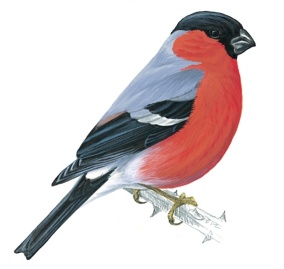 Птица гордая, большаяА красивая какая!Словно белый пароходЛебедь по воде плывет!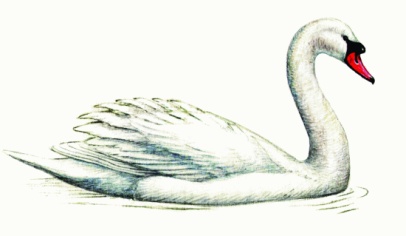 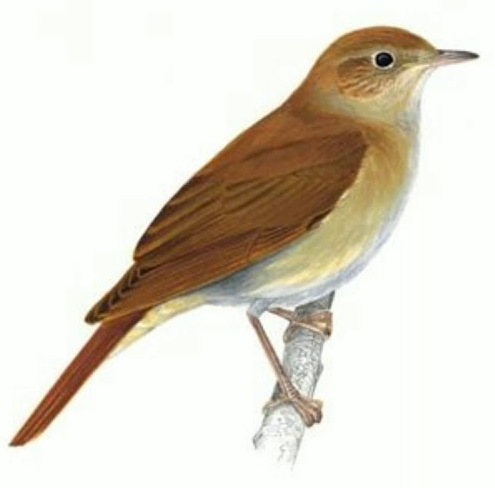 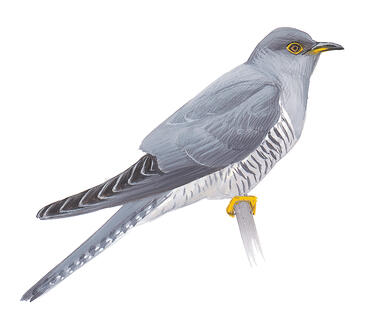 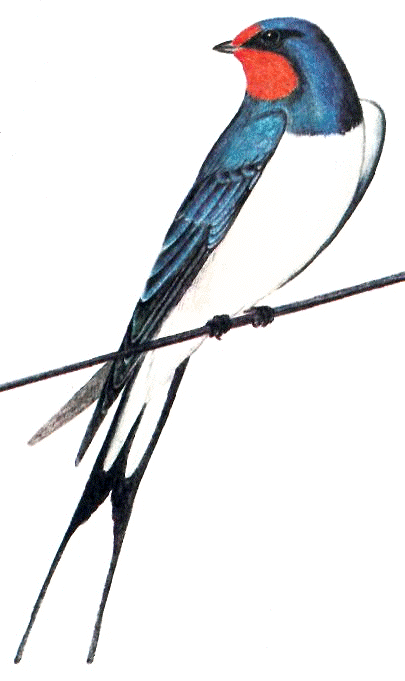 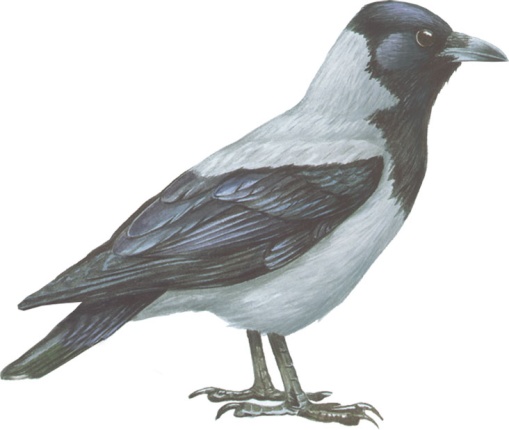 Соловей – соловушкаСветлая головушкаТолько солнышко взойдет,Звонко песню пропоет.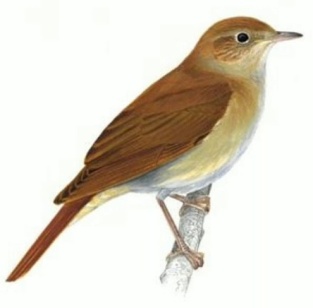 Пестреет цветами опушка,Плывут облака налегке.«ку-ку!» – напевает кукушкаВ зеленом лесном далеке.Высоко под облакамиКружит ласточка над нами.Ловит в небе глупых мошек,Кормит ими милых крошек.Кто там каркает в садуВечером и поутру?Там ворона, хочет есть,Ищет где бы ей присесть.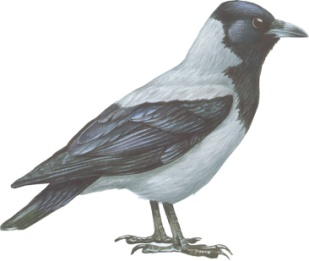 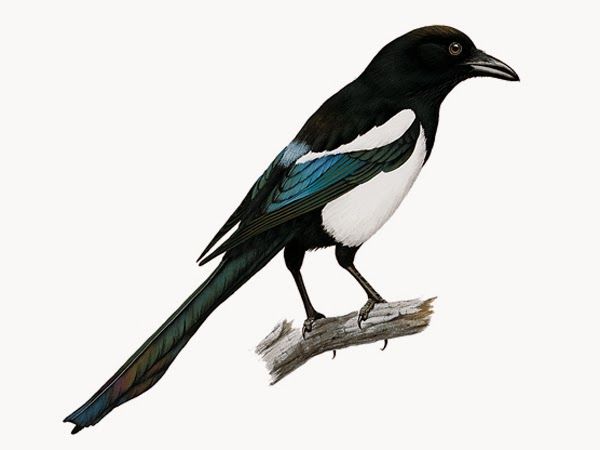 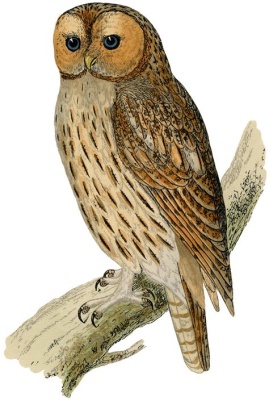 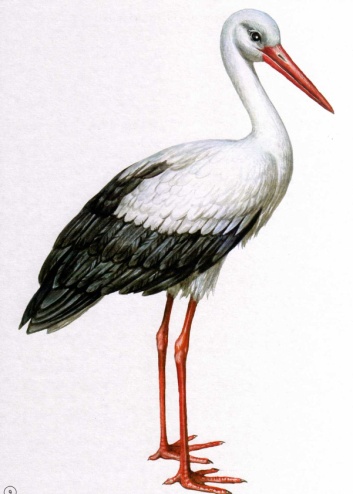 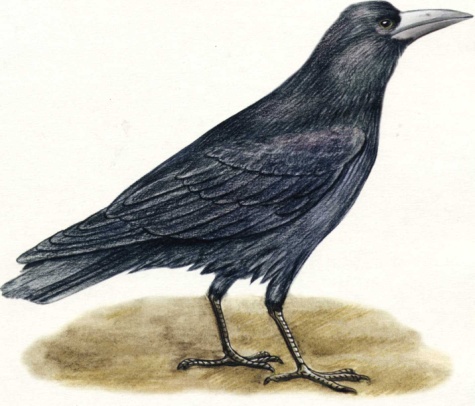 Ах, красавица-сорока!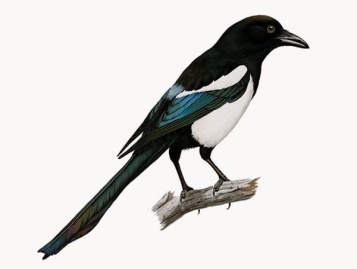 Снова скачет у порога.Хитрый глаз таращит,Что блестит - утащит.Спит весь день в дупле сова,Но лишь выглянет луна –Гулко ухает, летаетИ лесных зверей пугает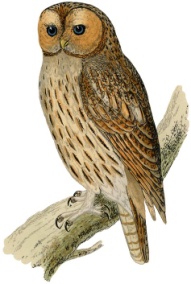 На вершине вяза,Над сухим гнездом.Аист долговязыйСторожит свой дом.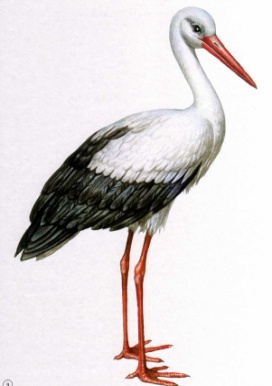 Он в черной одежде,Но всё-таки врач.Спасает поляОт вредителей грач.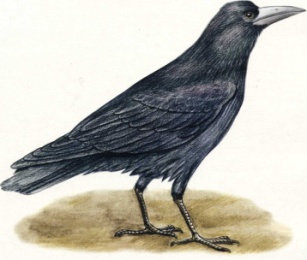 